PD  K A M E N J A K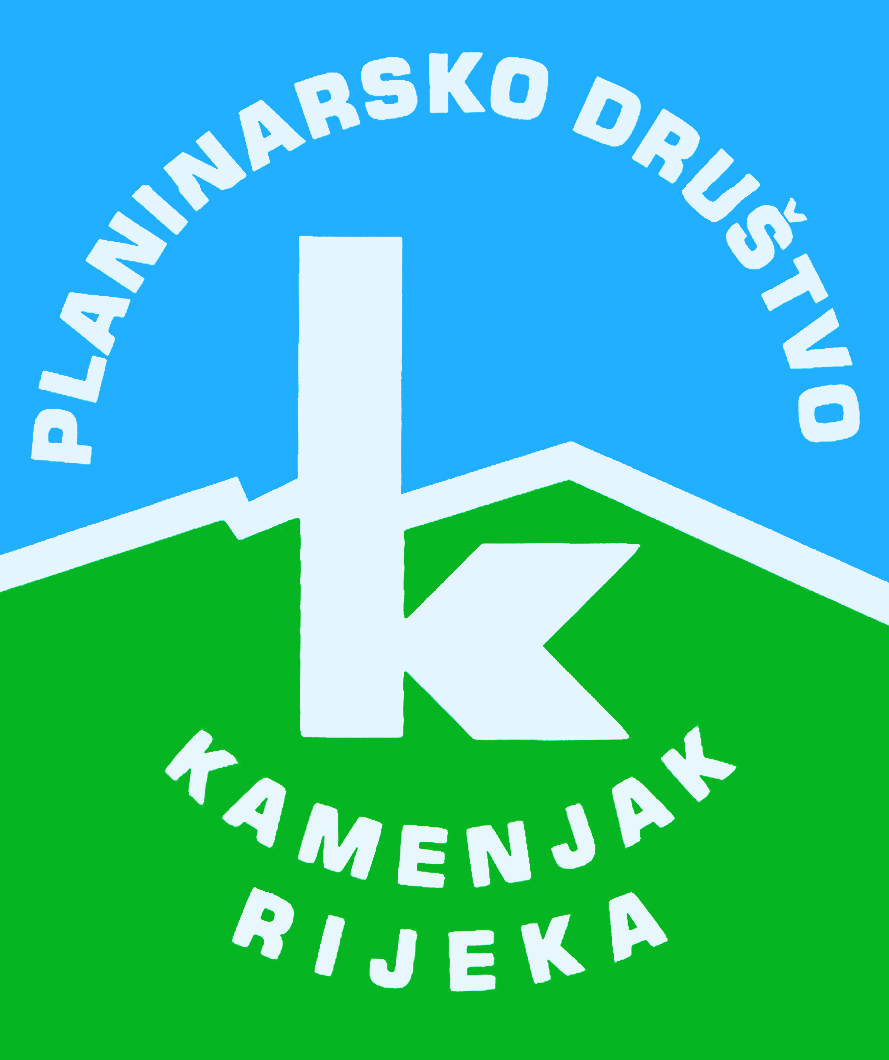 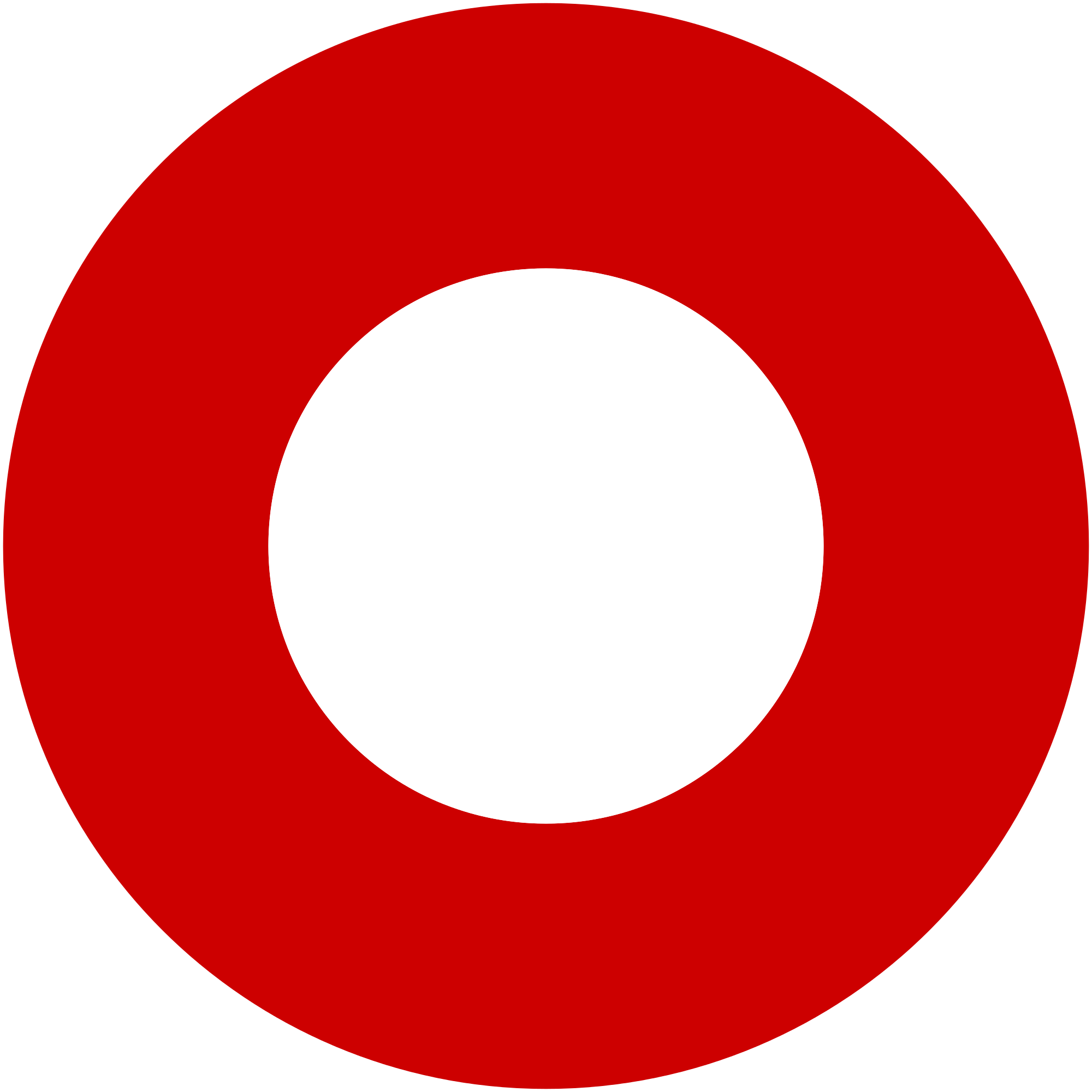 Korzo 40/I - RIJEKA tel: 051/331-212 Prijavom na izlet svaki član Društva potvrđuje da je upoznat sa zahtjevima izleta, da ispunjava zdravstvene, fizičke i tehničke uvjete za sigurno sudjelovanje na izletu, da ima uplaćenu članarinu HPS-a za tekuću godinu, te da pristupa izletu na vlastitu odgovornost. Sudionik je dužan tijekom izleta slušati upute vodiča. U slučaju loših vremenskih prilika ili drugih nepredviđenih okolnosti, vodič ima pravo promijeniti rutu ili otkazati izlet. Ogulinski KlekOgulinski Kleknedjelja, 08.01.2017.nedjelja, 08.01.2017.Polazak: Jelačićev trg u 7 satiPovratak: oko 19 satiPrijevoz: autobusCijena: 80 knOpis: 
Grupa A i B: Uspon od Bjelskog do planinarskog doma "Klek" (1000 m): oko 1 sat hoda Grupa A: Nakon dolaska do planinarskog doma, nastavlja do vrha Kleka.Tradicionalni je prilaz iz sela Bjelskog na cesti Ogulin - Jasenak. Razmjerno je strm, ali je najkraći. Nakon 50' uspona kroz šumu stiže se do planinarskog doma Klek pod vršnom stijenom. Uspon od doma na sam vrh traje 30', a na usponu se treba mjestimično koristiti i rukama (postavljene su sajle za osiguranje). Uspon na vrh može biti za kišnog vremena ili po snijegu vrlo opasan. Na vrhu treba izbjegavati približavanje rubu stijene jer to može biti pogibeljno. S vrha se pružaju lijepi vidici prema Ogulinu i jezeru Sabljacima, Bjelolasici, a pogled posebno privlače slikovite stijene Klečice.Klek je istaknuta planina na rubu Velike Kapele, iznad grada Ogulina. To je jedno od najatraktivnijih i najpopularnijih planinskih odredišta u Hrvatskoj. Ima oblik 3-4 km dugog hrpta strmih strana, na čijem vrhu je 200 metara visoka stjenovita glava. Prema narodnoj predaji, vrh Kleka je okupljalište vještica u olujnim noćima pa su one postale svojevrstan simbol Kleka i Ogulina. Klekova stijena ispod vrha bila je prva škola hrvatskih alpinista i u njoj je izveden velik broj prvenstvenih penjačkih uspona. Oko 14 sati spuštamo se za Bjelsko te nastavljamo put za Ogulin. Svi zainteresirani posjećuju planinarski muzej (ulaz oko 15 h).

Ogulin je za planinare važan jer je odavde 1874. godine započeo razvitak hrvatskog planinarstva i alpinizma. U ogulinskom Zavičajnom muzeju smještena je alpinistička zbirka, a osim nje posebno su zanimljivi spomen soba književnice Ivane Brlić-Mažuranić i prostorija u kojoj je mjesec dana bio zatočen Josip Broz Tito. U alpinističkoj zbirci mogu se vidjeti zanimljivi izlošci poput dnevnika i cipela prvih penjača na Kleku, kamen s vrha Mount Everesta koji je donio Stipe Božić, dokumenti i slike s hrvatskih himalajskih ekspedicija i drugo.  Žig se može dobiti kod kustosa Zavičajnog muzeja u Frankopanskoj tvrđavi. U slučaju da je muzej zatvoren, treba se fotografirati ispred muzeja ili u dnevnik HPO-a utisnuti metalni žig koji se nalazi na stijeni sa spomen-pločama stradalim alpinistima u dvorištu pored dvorca.

 

Nakon razgleda idemo do mini sirane Mišćević u Josipdolu (oko 12 km od Ogulina) na degustaciju sireva i piće dobrodošlice. Sirevi se mogu kupiti u dotičnoj sirani.Opis: 
Grupa A i B: Uspon od Bjelskog do planinarskog doma "Klek" (1000 m): oko 1 sat hoda Grupa A: Nakon dolaska do planinarskog doma, nastavlja do vrha Kleka.Tradicionalni je prilaz iz sela Bjelskog na cesti Ogulin - Jasenak. Razmjerno je strm, ali je najkraći. Nakon 50' uspona kroz šumu stiže se do planinarskog doma Klek pod vršnom stijenom. Uspon od doma na sam vrh traje 30', a na usponu se treba mjestimično koristiti i rukama (postavljene su sajle za osiguranje). Uspon na vrh može biti za kišnog vremena ili po snijegu vrlo opasan. Na vrhu treba izbjegavati približavanje rubu stijene jer to može biti pogibeljno. S vrha se pružaju lijepi vidici prema Ogulinu i jezeru Sabljacima, Bjelolasici, a pogled posebno privlače slikovite stijene Klečice.Klek je istaknuta planina na rubu Velike Kapele, iznad grada Ogulina. To je jedno od najatraktivnijih i najpopularnijih planinskih odredišta u Hrvatskoj. Ima oblik 3-4 km dugog hrpta strmih strana, na čijem vrhu je 200 metara visoka stjenovita glava. Prema narodnoj predaji, vrh Kleka je okupljalište vještica u olujnim noćima pa su one postale svojevrstan simbol Kleka i Ogulina. Klekova stijena ispod vrha bila je prva škola hrvatskih alpinista i u njoj je izveden velik broj prvenstvenih penjačkih uspona. Oko 14 sati spuštamo se za Bjelsko te nastavljamo put za Ogulin. Svi zainteresirani posjećuju planinarski muzej (ulaz oko 15 h).

Ogulin je za planinare važan jer je odavde 1874. godine započeo razvitak hrvatskog planinarstva i alpinizma. U ogulinskom Zavičajnom muzeju smještena je alpinistička zbirka, a osim nje posebno su zanimljivi spomen soba književnice Ivane Brlić-Mažuranić i prostorija u kojoj je mjesec dana bio zatočen Josip Broz Tito. U alpinističkoj zbirci mogu se vidjeti zanimljivi izlošci poput dnevnika i cipela prvih penjača na Kleku, kamen s vrha Mount Everesta koji je donio Stipe Božić, dokumenti i slike s hrvatskih himalajskih ekspedicija i drugo.  Žig se može dobiti kod kustosa Zavičajnog muzeja u Frankopanskoj tvrđavi. U slučaju da je muzej zatvoren, treba se fotografirati ispred muzeja ili u dnevnik HPO-a utisnuti metalni žig koji se nalazi na stijeni sa spomen-pločama stradalim alpinistima u dvorištu pored dvorca.

 

Nakon razgleda idemo do mini sirane Mišćević u Josipdolu (oko 12 km od Ogulina) na degustaciju sireva i piće dobrodošlice. Sirevi se mogu kupiti u dotičnoj sirani.Težina staze: srednje teška staza (oko 3 sata hoda)Težina staze: srednje teška staza (oko 3 sata hoda)Oprema: Obvezna prikladna odjeća i obuća za zimske uvjete. Za uspon na vrh poželjne su dereze (u slučaju poledice).Oprema: Obvezna prikladna odjeća i obuća za zimske uvjete. Za uspon na vrh poželjne su dereze (u slučaju poledice).Vodič(i): Damir Jelić, Boris KurilićVodič(i): Damir Jelić, Boris KurilićPrijave i informacije: u tajništvu Društva do 03.01.2017.Prijave i informacije: u tajništvu Društva do 03.01.2017.